Итоговая таблица результатов  квестаОбучающимся должен быть представлен список ролей (от 2 и более), от лица которых они могут выполнить задания. Для каждой роли необходимо прописать план работы и задания. Все роли можно прописать на текущей странице, а можно вывести список ролей, на каждую из которых выставить ссылку на отдельный слайд.             Роли   Например,  обучающиеся делятся  на 3 группы.                                                     Каждая группа работает над своей темой: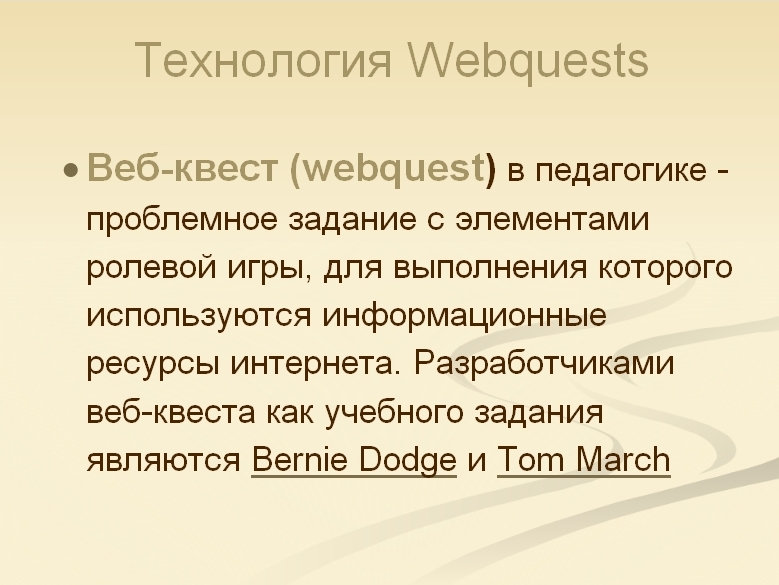 ФИО участника группыРабота с источниками информацииРабота с источниками информацииРабота с источниками информацииРабота с источниками информацииОформление результатов работы группыОформление результатов работы группыЗащита Защита Защита Итого        Группа Соответствие подобранной информации темеПолнота информацииНаличие выводовУчастие в обсуждении  полученной информацииПредставление работы на выставкуОформление результатов с использованием ИКТУчастие в выступленииТворческий подходГрамотность изложения1. 2. 3. 4. 5. 6. 